企業PRパネル展示　利用申込書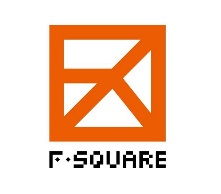 申込日　　　　　　　　　　　　　　　　(申込先)Ｆスクエア・キャリアナビセンター〒910-0858 福井市手寄1-4-1 アオッサ7階 
Tel. 0776-97-6820 
E-mail. info@f-careernavi.com付記事項会社名担当者名所属電話EメールPR動画有　　　　　　　　or　　　　　　　　無有　　　　　　　　or　　　　　　　　無有　　　　　　　　or　　　　　　　　無